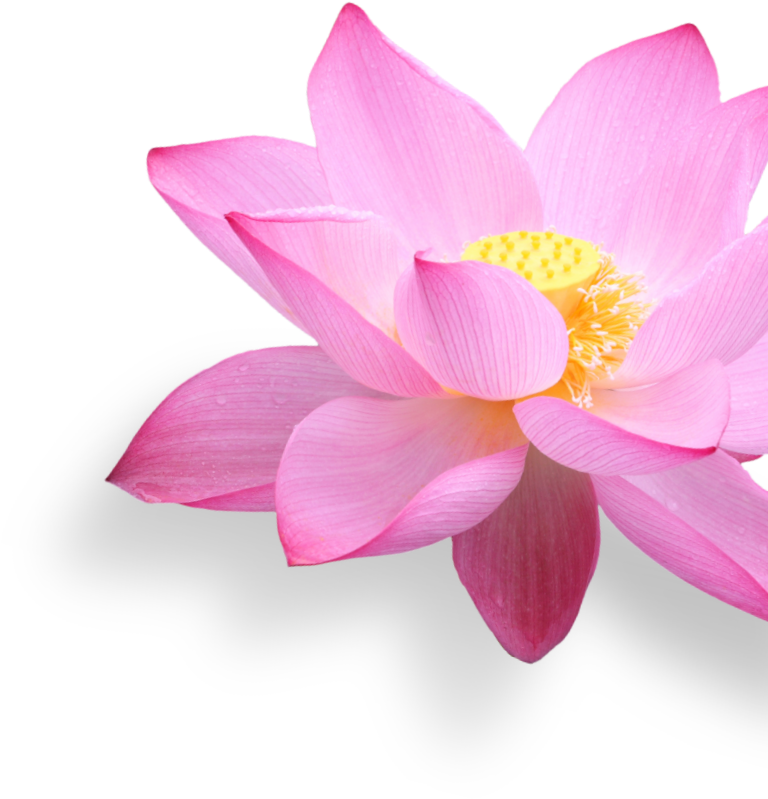 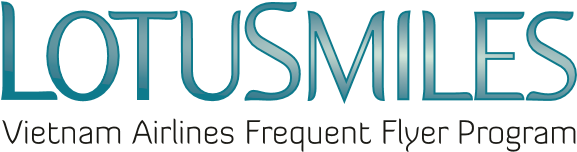 特典利用者登録REDEMPTION GROUP FORMプラチナ並びにゴールド会員は事前に特典利用者登録をされている方を対象に特典を譲渡することが出来ます。特典利用者は最大10名様まで登録可能です。(パスポート上のお名前をローマ字でご記入ください。)5名以上登録する場合は、この用紙2枚ご利用ください。一度登録された特典利用者は削除できません。但し、1年に一度（1月1日から12月31日）、2名様の変更は可能です。Gold and Platinum members can assign up to 10 people in the Redemption Group. Once assigned, the names in the Redemption Group cannot be removed. However, members can replace TWO names per calendar year (from January 1 to December 31).There will be no fee application for the initial nomination, the additional nominees, or change to Redemption Group.ご記入日(Date of Signature):    ご署名/Member’s signature：会員番号(Membership Number)会員氏名(Member’s Name)携帯電話(Mobile Number)登録者１（Redemption Group1）姓(Family Name)名(First Name)名(First Name)性別(Gender)登録者１（Redemption Group1）登録者１（Redemption Group1）パスポート番号(Passport No.)パスポート番号(Passport No.)生年月日(Date of Birth)生年月日(Date of Birth)登録者１（Redemption Group1）登録者2（Redemption Group2）姓(Family Name)名(First Name)名(First Name)性別(Gender)登録者2（Redemption Group2）登録者2（Redemption Group2）パスポート番号(Passport No.)パスポート番号(Passport No.)生年月日(Date of Birth)生年月日(Date of Birth)登録者2（Redemption Group2）登録者3（Redemption Group3）姓(Family Name)名(First Name)名(First Name)性別(Gender)登録者3（Redemption Group3）登録者3（Redemption Group3）パスポート番号(Passport No.)パスポート番号(Passport No.)生年月日(Date of Birth)生年月日(Date of Birth)登録者3（Redemption Group3）登録者4（Redemption Group4）姓(Family Name)名(First Name)名(First Name)性別(Gender)登録者4（Redemption Group4）登録者4（Redemption Group4）パスポート番号(Passport No.)パスポート番号(Passport No.)生年月日(Date of Birth)生年月日(Date of Birth)登録者4（Redemption Group4）登録者5（Redemption Group5）姓(Family Name)名(First Name)名(First Name)性別(Gender)登録者5（Redemption Group5）登録者5（Redemption Group5）パスポート番号(Passport No.)パスポート番号(Passport No.)生年月日(Date of Birth)生年月日(Date of Birth)登録者5（Redemption Group5）